от  « 02 »  июля 2020 г.  № 654О признании утратившими  силу отдельных  постановлений Администрации МО «Звениговский муниципальный район»        На основании постановления Правительства Республики Марий Эл от  5 октября 2017 года N 397 «О внесении изменений в  постановление Правительства Республики Марий Эл от 31 июля 2012 года N 283» в части признания утратившими силу пунктов 3 и 4 постановления Правительства Республики Марий Эл от 31 июля 2012 года N 283 "О новой системе оплаты труда работников государственных учреждений Республики Марий Эл, находящихся в ведении Министерства образования и науки Республики Марий Эл" , руководствуясь пунктами 6.1, 6.3, 6.10 Положения об Администрации Звениговского муниципального района Республики Марий Эл, Администрация Звениговского муниципального района Республики Марий Эл П О С Т А Н О В Л Я Е Т :1. Признать утратившими силу: -  постановление Администрации МО «Звениговский муниципальный район» от 05 октября 2012 г. № 596  «О новой системе оплаты труда работников муниципальных образовательных учреждений муниципального образования «Звениговский муниципальный район»;        -  постановление Администрации МО «Звениговский муниципальный район» от 23 октября 2017 г. № 658 «О внесении изменений  в постановление Администрации МО «Звениговский муниципальный район» от 05 октября 2012 г. № 596  «О новой системе оплаты труда работников муниципальных образовательных учреждений муниципального образования «Звениговский муниципальный район».         2.Настоящее постановление вступает в силу после его официального опубликования в газете муниципального автономного учреждения «Редакция Звениговской районной газеты «Звениговская неделя».Герасимова М.В.              Проект  внесен (кем)  отделом образования        администрацииЗвениговского муниципального района Республики Марий Эл                                                                              Результаты  согласования      Наименование отделов                                         С кем согласовано                 Результаты согласования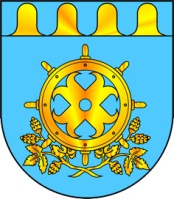 МАРИЙ ЭЛ РЕСПУБЛИКЫН ЗВЕНИГОВОМУНИЦИПАЛ РАЙОНЫН АДМИНИСТРАЦИЙЫНАДМИНИСТРАЦИЯЗВЕНИГОВСКОГО МУНИЦИПАЛЬНОГО РАЙОНАРЕСПУБЛИКИ МАРИЙ ЭЛПУНЧАЛПОСТАНОВЛЕНИЕГлава Администрации                   В.Е. Геронтьев                                                     С П Р А В К Ао согласовании проекта постановления Администрации Звениговского муниципального района Республики Марий Эл «О признании утратившими  силу отдельных  постановлений Администрации МО «Звениговский муниципальный район»    Первый Заместитель главы  Администрации          Ермолаев С.И..Заместитель главы  Администрации          Давыдова И.К..Заместитель главы  Администрации          Савинцева Н.А.Заместитель главы  Администрации, руководитель аппаратаРуководитель финансового отдела                             Федорова Н.Н.Калининская И.А.Руководитель отдела образования       Белов Ю.В.Правовое заключение Ответственный за подготовку проекта _____________ Герасимова М.В.                                      “ __ “  ______  2020 год